UCCS College of Engineering & Applied Science and Northrop GrummanSummer STEM Academy 2022 (in person)High School Students Entering Grades 9-12 Fall 2022One-Week Track: JULY18-22, 2022	Track 1: Cybersecurity (provided by the National Cybersecurity Center)	Track 2: Robotics	Track 3: Drones & CAD	Track 4: Coding   Please print or type in your information, if your information is not legible, you will not be contacted.Submit: Rolling applications. Submit applications via e-mail to Ms. Stephanie Vigil at mae@uccs.edu. If, for some reason, you do not have email, please contact Stephanie for an alternative way of turning in your application. For questions, please email.IMPORTANT INFORMATION:The UCCS Summer STEM Academy is July 18-22, 2022Students who apply for the STEM Academy understand they are committing to attend the entire length of the Academy.Students must have a genuine interest in the tracks. Otherwise, it is a very long and boring week for students.Students are expected to function well with partners, in teams, and in groups at all times. There is a mix of individual and group work in the STEM Academy. See the Skill for Success form.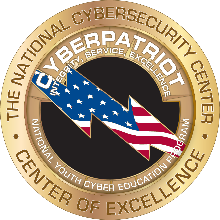 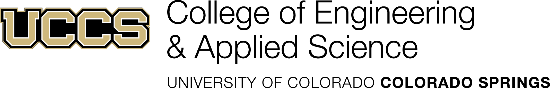 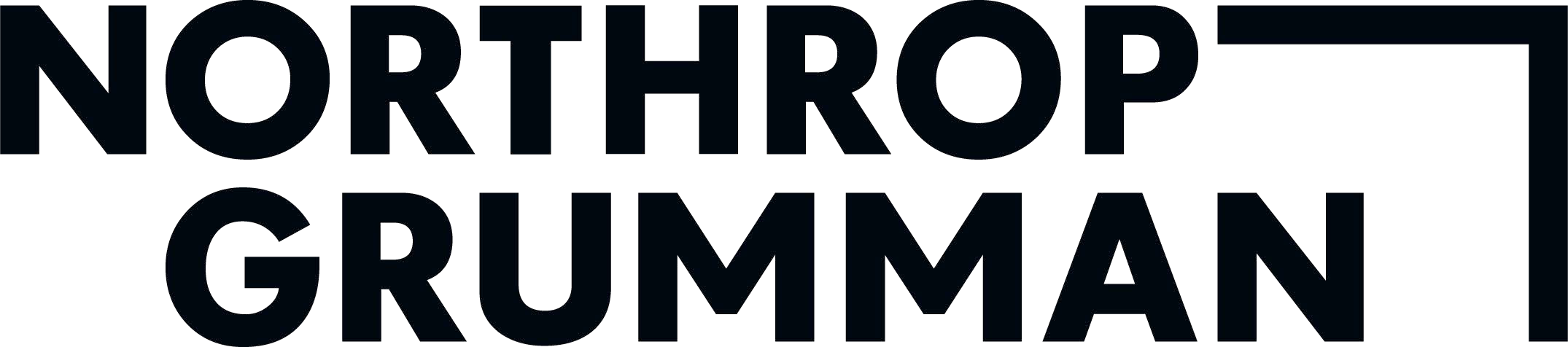 Student NameAddressCity/StateParent/Guardian(s) (main contact)E-Mail Address 1 (main contact)Phone Number 1 (main contact)Emergency Contact(s)Phone Number 2 (emergency contact)E-Mail Address 2 (emergency contact)High School Grade Level (Fall 2022)School and DistrictHigh School track interest, number in order of preference 1-4._Cybersecurity_Robotics_Drones & CAD_CodingHave you attended a previous academy? If so, which track did you attend?Parent Signature (required)